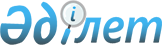 О внесении изменений в решение Кармакшинского районного маслихата от 27 декабря 2019 года № 294 "О бюджете сельского округа Алдашбай Ахун на 2020-2022 годы"Решение Кармакшинского районного маслихата Кызылординской области от 25 мая 2020 года № 335. Зарегистрировано Департаментом юстиции Кызылординской области 26 мая 2020 года № 7477
      В соответствии статьи 109-1 кодекса Республики Казахстан от 4 декабря 2008 года "Бюджетный кодекс Республики Казахстан", пункта 2-7 статьи 6 Закона Республики Казахстан от 23 января 2001 года "О местном государственном управлении и самоуправлении в Республике Казахстан" Кармакшинский районный маслихат РЕШИЛ:
      1. Внести в решение Кармакшинского районного маслихата от 27 декабря 2019 года № 294 "О бюджете сельского округа Алдашбай Ахун на 2020-2022 годы" (зарегистрировано в Реестре государственной регистрации нормативных правовых актов за номером 7183, опубликовано в эталонном контрольном банке нормативных правовых актов Республики Казахстан от 21 января 2020 года) следующие изменения:
      подпункты 1), 2) пункта 1 изложить в новой редакции:
      "1) доходы – 63 042,4 тысяч тенге, в том числе:
      налоговые поступления – 554,4 тысяч тенге;
      неналоговые поступления – 0;
      поступления от продажи основного капитала – 0;
      поступления трансфертов – 62 488 тысяч тенге;
      2) затраты – 63 042,4 тысяч тенге;".
      приложение 1 к указанному решению изложить в новой редакции согласно приложению к настоящему решению. 
      2. Настоящее решение вводится в действие с 1 января 2020 года и подлежит официальному опубликованию. Бюджет сельского округа Алдашбай Ахун на 2020 год
					© 2012. РГП на ПХВ «Институт законодательства и правовой информации Республики Казахстан» Министерства юстиции Республики Казахстан
				
      Председатель сессии Кармакшинского
районного маслихата

К. Раева

      Секретарь Кармакшинского
районного маслихата

М. Наятұлы
Приложение к решению Кармакшинского районного маслихата от 25 мая 2020 года № 335Приложение 1 к решению Кармакшинского районного маслихата от 27 декабря 2019 года № 294
Категория
Категория
Категория
Категория
Категория
Сумма, тысяч тенге
Класс
Класс
Класс
Класс
Сумма, тысяч тенге
Подкласс
Подкласс
Подкласс
Сумма, тысяч тенге
Специфика
Специфика
Сумма, тысяч тенге
Наименование
Наименование
Сумма, тысяч тенге
1.Доходы
1.Доходы
63042,4
1
Налоговые поступления
Налоговые поступления
554,4
01
Подоходный налог
Подоходный налог
164,4
2
Индивидуальный подоходный налог
Индивидуальный подоходный налог
164,4
04
Hалоги на собственность
Hалоги на собственность
390
1
Hалоги на имущество
Hалоги на имущество
5
3
Земельный налог
Земельный налог
65
4
Hалог на транспортные средства
Hалог на транспортные средства
320
2
Неналоговые поступления
Неналоговые поступления
0
3
Поступления от продажи основного капитала
Поступления от продажи основного капитала
0
4
Поступления трансфертов 
Поступления трансфертов 
62488
02
Трансферты из вышестоящих органов государственного управления
Трансферты из вышестоящих органов государственного управления
62488
3
Трансферты из районного (города областного значения) бюджета
Трансферты из районного (города областного значения) бюджета
62488
Функциональная группа 
Функциональная группа 
Функциональная группа 
Функциональная группа 
Функциональная группа 
Сумма, тысяч тенге
Функциональная подгруппа
Функциональная подгруппа
Функциональная подгруппа
Функциональная подгруппа
Сумма, тысяч тенге
Администратор бюджетных программ
Администратор бюджетных программ
Администратор бюджетных программ
Сумма, тысяч тенге
Программа
Программа
Сумма, тысяч тенге
Наименование
Сумма, тысяч тенге
2.Затраты
63042,4
01
Государственные услуги общего характера
17005
1
Представительные, исполнительные и другие органы, выполняющие общие функции государственного управления
17005
124
Аппарат акима города районного значения, села, поселка, сельского округа
17005
001
Услуги по обеспечению деятельности акима города районного значения, села, поселка, сельского округа
17005
04
Образование
26843
1
Дошкольное воспитание и обучение
26843
124
Аппарат акима города районного значения, села, поселка, сельского округа
26843
041
Реализация государственного образовательного заказа в дошкольных организациях образования
26843
05
Здравоохранение
13
9
Прочие услуги в области здравоохранения
13
124
Аппарат акима города районного значения, села, поселка, сельского округа
13
002
Организация в экстренных случаях доставки тяжелобольных людей до ближайшей организации здравоохранения, оказывающей врачебную помощь
13
07
Жилищно-коммунальное хозяйство
1214,4
3
Благоустройство населенных пунктов
1214,4
124
Аппарат акима города районного значения, села, поселка, сельского округа
1214,4
008
Освещение улиц в населенных пунктах
431
011
Благоустройство и озеленение населенных пунктов
783,4
08
Культура, спорт, туризм и информационное пространство
12837
1
Деятельность в области культуры
12837
124
Аппарат акима города районного значения, села, поселка, сельского округа
12837
006
Поддержка культурно-досуговой работы на местном уровне
12837
15
Трансферты
5130
1
Трансферты
5130
124
Аппарат акима города районного значения, села, поселка, сельского округа
5130
051
Целевые текущие трансферты из нижестоящего бюджета на компенсацию потерь вышестоящего бюджета в связи с изменением законодательства
5130
3.Чистое бюджетное кредитование
0
4. Сальдо по операциям с финансовыми активами
0
5. Дефицит (профицит) бюджета
0
6. Финансирование дефицита (использование профицита) бюджета
0